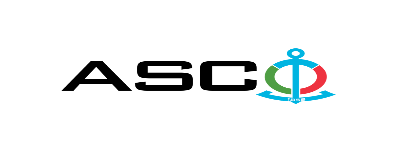 “AZƏRBAYCAN XƏZƏR DƏNİZ GƏMİÇİLİYİ” QAPALI SƏHMDAR CƏMİYYƏTİNİN№ AM170/2022 NÖMRƏLİ 25.10.2022-ci il tarixində şirkətin balansında olan “Şirvan-3”, “Z.Hacıyev” kran gəmilərinin və “Zirə”, “Mərdəkan” yedək təchizat gəmilərinin yaşayış sahələrinin soyutma sistemləri üçün kompressorlarının yığma el.mühərriklər daxil SATINALINMASI MƏQSƏDİLƏ KEÇİRDİYİAÇIQ MÜSABİQƏNİN QALİBİ HAQQINDA BİLDİRİŞ                                                              “AXDG” QSC-nin Satınalmalar KomitəsiSatınalma müqaviləsinin predmeti“Şirvan-3”, “Z.Hacıyev” kran gəmilərinin və “Zirə”, “Mərdəkan” yedək təchizat gəmilərinin yaşayış sahələrinin soyutma sistemləri üçün kompressorlarının yığma el.mühərriklər daxil satınalınmasıQalib gəlmiş şirkətin (və ya fiziki şəxsin) adıALMEP Engineering Group MMCMüqavilənin qiyməti (ƏDV daxil)55 719.60 AZNTədarük şərti (incoterms-2010) DDP Bakıİş və ya xidmətlərin yerinə yetirilməsi müddəti3 ay